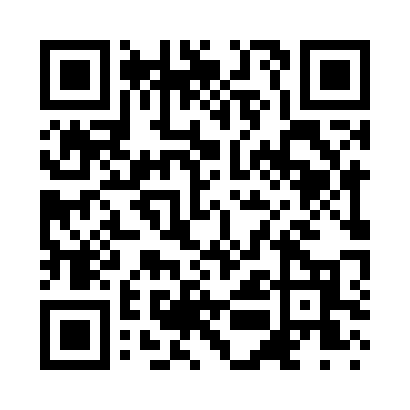 Prayer times for Falcon Heights, Minnesota, USAMon 1 Jul 2024 - Wed 31 Jul 2024High Latitude Method: Angle Based RulePrayer Calculation Method: Islamic Society of North AmericaAsar Calculation Method: ShafiPrayer times provided by https://www.salahtimes.comDateDayFajrSunriseDhuhrAsrMaghribIsha1Mon3:355:301:175:259:0310:582Tue3:365:311:175:269:0310:573Wed3:375:311:175:269:0210:574Thu3:385:321:175:269:0210:565Fri3:395:331:175:269:0210:556Sat3:405:341:185:269:0110:557Sun3:415:341:185:269:0110:548Mon3:425:351:185:269:0010:539Tue3:445:361:185:269:0010:5210Wed3:455:371:185:268:5910:5111Thu3:465:371:185:258:5910:5012Fri3:485:381:185:258:5810:4913Sat3:495:391:195:258:5810:4714Sun3:505:401:195:258:5710:4615Mon3:525:411:195:258:5610:4516Tue3:535:421:195:258:5510:4417Wed3:555:431:195:258:5510:4218Thu3:565:441:195:248:5410:4119Fri3:585:451:195:248:5310:3920Sat4:005:461:195:248:5210:3821Sun4:015:471:195:248:5110:3622Mon4:035:481:195:238:5010:3523Tue4:045:491:195:238:4910:3324Wed4:065:501:195:238:4810:3225Thu4:085:511:195:228:4710:3026Fri4:095:521:195:228:4610:2827Sat4:115:531:195:228:4510:2728Sun4:135:541:195:218:4310:2529Mon4:145:551:195:218:4210:2330Tue4:165:571:195:208:4110:2131Wed4:185:581:195:208:4010:19